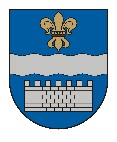   LATVIJAS REPUBLIKASDAUGAVPILS PILSĒTAS DOMEReģ. Nr. 90000077325, K. Valdemāra iela 1, Daugavpils, LV-5401, tālr. 65404344, 65404368, fakss 65421941 e-pasts info@daugavpils.lv   www.daugavpils.lv2021.gada 27.maijā                                                             Saistošie noteikumi Nr.30                                                                                             (prot. Nr.21,  27.§)           APSTIPRINĀTI           ar Daugavpils pilsētas domes            2021.gada 27.maija           lēmumu Nr.322 Grozījumi Daugavpils pilsētas domes 2016.gada 8.decembra saistošajos noteikumos Nr.47 “Daugavpils pilsētas pašvaldības sociālie pabalsti”Izdoti saskaņā ar likuma "Par pašvaldībām" 43.panta trešo daļu, Sociālo pakalpojumu un sociālās palīdzības likuma 36.panta sesto daļu, 1. Izdarīt Daugavpils pilsētas domes 2016.gada 8.decembra saistošajos noteikumos Nr.47 “Daugavpils pilsētas pašvaldības sociālie pabalsti” (Latvijas Vēstnesis, 2016., Nr.247, 2017., Nr.90, Nr.252, 2018., Nr.190, 2019., 39,  70, 107, 225, 2020., 230, 251, 2021., Nr.74), šādus grozījumus:1.1. izteikt izdošanas tiesisko pamatu šādā redakcijā:“Izdoti saskaņā ar likuma "Par pašvaldībām"  43.panta trešo daļu, Sociālo pakalpojumu un sociālās palīdzības likuma 36.panta sesto daļu”;1.2. svītrot 1.punktā vārdus “īpašumu, kuru neņem vērā, nosakot ģimenes (personas) atbilstību trūcīgas vai maznodrošinātas ģimenes (personas) statusam”; 1.3 svītrot 2.1.apakšpunktu;1.4. svītrot 2.7.apakšpunktu;1.5. svītrot 3.punktu;1.6. svītrot 5.2. un 5.3.apakšpunktu;1.7. svītrot 5.nodaļu;1.8. papildināt 62.punktu pēc vārdiem “pamatojoties uz sociālā darba speciālista atzinumu, izmaksā” ar vārdiem “ar pārskaitījumu uz pabalsta pieprasītāja norādīto norēķinu kontu kredītiestādē, izņēmumā gadījumā”.1.9. Papildināt ar 70.punktu šādā redakcijā:“70. Laika periodā no 2021.gada 1.jūlija līdz 2021.gada 31.decembrim, ja mājsaimniecībai (personai), aprēķinot mājokļa pabalstu saskaņā ar jauno valstī noteikto aprēķina formulu, mājokļa pabalsts nepienākas, vai tā apmērs ir mazāks par saskaņā ar šiem noteikumiem līdz 2021.gada 1.jūlijam aprēķināto dzīvokļa pabalsta apmēru, tai tiek aprēķināta un izmaksāta pabalsta starpība, kas tiek pārskaitīta pakalpojumu sniedzējam.”2. Noteikumi stājas spēkā 2021.gada 1.jūlijā.Domes priekšsēdētājs			            I.Prelatovs Dokuments ir parakstīts ar drošu elektronisko parakstu un satur laika zīmogu